KATA  PENGANTAR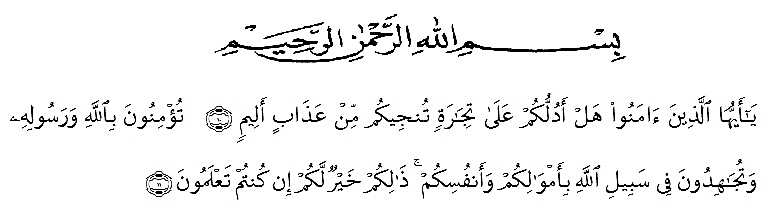 Artinya:“Hai orang-orang yang beriman, sukakah kamu Aku tunjukkan suatu perniagaan yang dapat menyelamatkan kamu dar iazab yang pedih? (yaitu) kamu beriman kepada Allah dan Rasul-Nya dan berjihad di jalan-Nya dengan harta dan jiwamu, itulah yang lebih baik bagimu jika kamu mengetahuinya.”(QS. ash-Shaff: 10-12).Alhamdulillah, segala puji dan syukur penulis panjatkan kehadirat Allah SWT. yang telah melimpahkan rahmat dan karunia-Nya turunlah segala kebaikan dan dengan taufik-Nya tercapailah segala tujuan. Shalawat dan salam semoga senantiasa tercurah kepada Rasulullah SAW. sebagai pendidik dan pembawa petunjuk bagi umat manusia. Dan salam juga terlimpahkan kepada keluarga Nabi SAW., para sahabatnya dan orang yang mengikutinya dengan baik sampai Hari Pembalasan. Dengan izin Allah SWT., penulis mampu menyelesaikan skripsi yang berjudul “Pengaruh Model Complete Sentence Terhadap Kemampuan Menganalisis Unsur-Unsur Cerpen Siswa Kelas XI SMA Nurul Amaliyah Tanjung Morawa T.P 2020 – 2021”.  Penyusunan skripsi penelitian ini adalah untuk memenuhi tugas akhir semester dan merupakan salah satu persyaratan mendapatkan gelar Sarjana Pendidikan (S.Pd.) pada Program Studi Pendidikan Bahasa Sastra Indonesia di Universitas Muslim Nusantara Al-Washliyah Medan.Pada awalnya sungguh banyak hambatan yang penulis hadapi dalam penulisan skripsi ini. namun berkat adanya pengarahan, bimbingan dan bantuan yang diterima akhirnya semuanya dapat diatasi dengan baik.Pada kesempatan ini penulis mengucapkan terima kasih yang sebesar-besarnya kepada pihak yang telah memberikan bantuan dan motivasi baik dalam bentuk moril maupun materil sehingga skripsi ini dapat diselesaikan dengan baik. Untuk itu dengan sepenuh hati, penulis mengucapkan terima kasih kepada:Rektor Dr. KRT. Hardi Mulyono K. Surbakti., beserta Pembantu Rektor Universitas Muslim Nusantara Al-Washliyah Medan.Dekan FKIP Drs. Samsul Bahri, M.Si., beserta Pembantu Dekan dan Staf Pegawai  Universitas Muslim Nusantara Al-Washliyah Medan.Bapak Abdullah Hasibuan, S.Pd., M.Pd..  sebagai Ketua Program Studi Pendidikan Bahasa dan Sastra Indonesia FKIP UMN Al-Washliyah dan Pembimbing Akademik sekaligus orangtua  yang bersedia membimbing saya dalam menyelesaikan skripsi ini.Bapak Fata Ibnu Hajar, S.Pd., M.Pd.  Sebagai Dosen Pembimbing yang bersedia meluangkan waktu , tenaga dan pikiran untuk memberikan bimbingan serta pengarahan dalam penyusunan skripsi ini.Para Dosen/Staf di lingkungan Universitas Muslim Nusantara Al-Washliyah Medan yang telah membekali ilmu pengetahuan sehingga penulis mampu menyelesaikan skripsi ini.Teristimewa penulis sampaikan terima kasih dengan setulus hati kepada kedua orang tua tercinta, Bapak  dan Mamak. Karena atas doa, kasih sayang, motivasi dan dukungan yang tak ternilai serta dukungan moril dan materil kepada penulis yang tak pernah putus sehingga ananda dapat menyelesaikan studi sampai ke bangku sarjana. Tak lupa pula kepada adik kandung saya yang telah memberikan motivasi dan perhatiannya selama ini pembuatan skripsi ini. Semoga Allah memberikan balasan yang tak terhingga dengan surga-Nya yang mulia.Sahabat-sahabat seperjuangan khususnya Nora Elfiana Harahap, S.Pd. Riska Nanda Dongoran, S,Pd., Efrina Yusrida, S.Pd., Raudhatul Adawiyah, S.Pd., Siti Hamsyah Harahap, S.Pd.,  Ayu Desi Lestari Pohan (Calon S.Pd.), Suherdi (Calon S.Pd.), Alumni SMKN 1 Huristak, Tim Magang III MAN 2 Model Padangsidempuan dan KKN Sahadabuan Padangsidempuan (Keluarga S.Pd.), Deratih Purnama Sari, S.Pd. dan Nurmala Sya’diah, S.Pd. kawan baris bangku belakang, Lamtutiona Br. Marpaung, S.Pd., Elpani, S.Pd. dan yang lainnya.Penulis telah berupaya dengan segala upaya yang penulis lakukan dalam penyelesaian skripsi ini. Namun penulis menyadari bahwa masih banyak kekurangan dan kelemahan baik dari segi isi maupun tata bahasa,  hal ini disebabkan karena keterbatasan pengetahuan dan pengalaman yang penulis miliki. Untuk itu penulis mengaharapkan kritik dan saran yang bersifat membangun demi kesempurnaan skripsi ini. Kiranya isi skripsi ini bermanfaat dalam memperkaya khazanah ilmu pengetahuan. Amin.			Medan,            2021			Penulis,ADE NOVITA SARI